<Date><Member Name><Member Address><City State Zip>Dear <Member Name>:I’m your care coordinator. I’ve been unable to reach you by phone. I am writing to ask you or your authorized representative to call me at <phone number>. If you reach my voicemail, leave a message with your daytime phone number. Include a date and time that I can call you. If you are hearing impaired, call the Minnesota Relay at 711 or 1-877-627-3848 (speech-to-speech relay service). The reason I am trying to reach you is:  To schedule an assessment  For your six (6)-month check-in  Other: <explanation of other reason> Please call me as soon as you receive this letter. I look forward to speaking with you.Sincerely,<Care Coordinator Name><Care Coordinator Job Title><County or Agency Name><Phone Number><Email Address>H2456_2638_082022 acceptedH5937_2638_082022_C                                                                                              U2638 D (08/2022)   									                   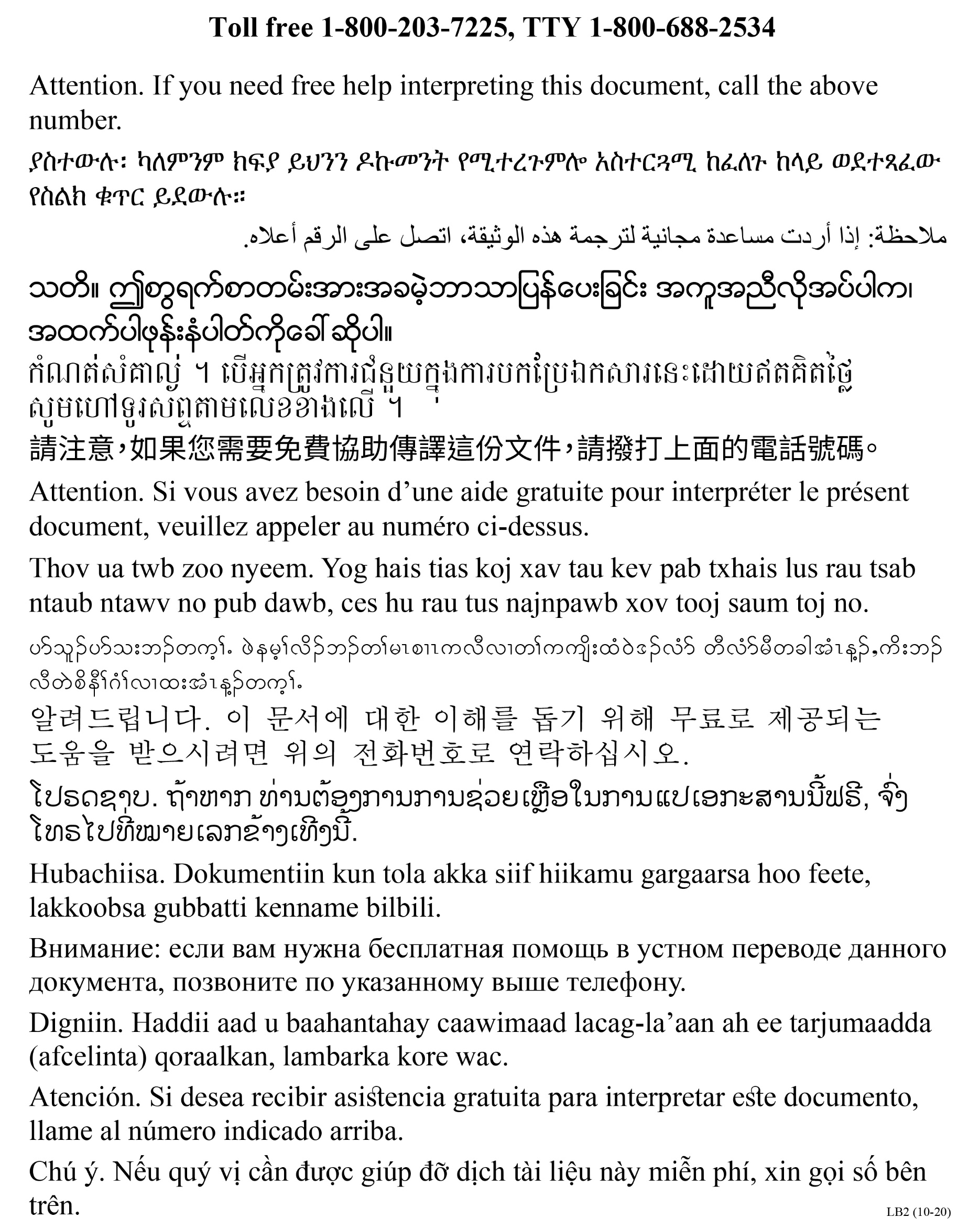 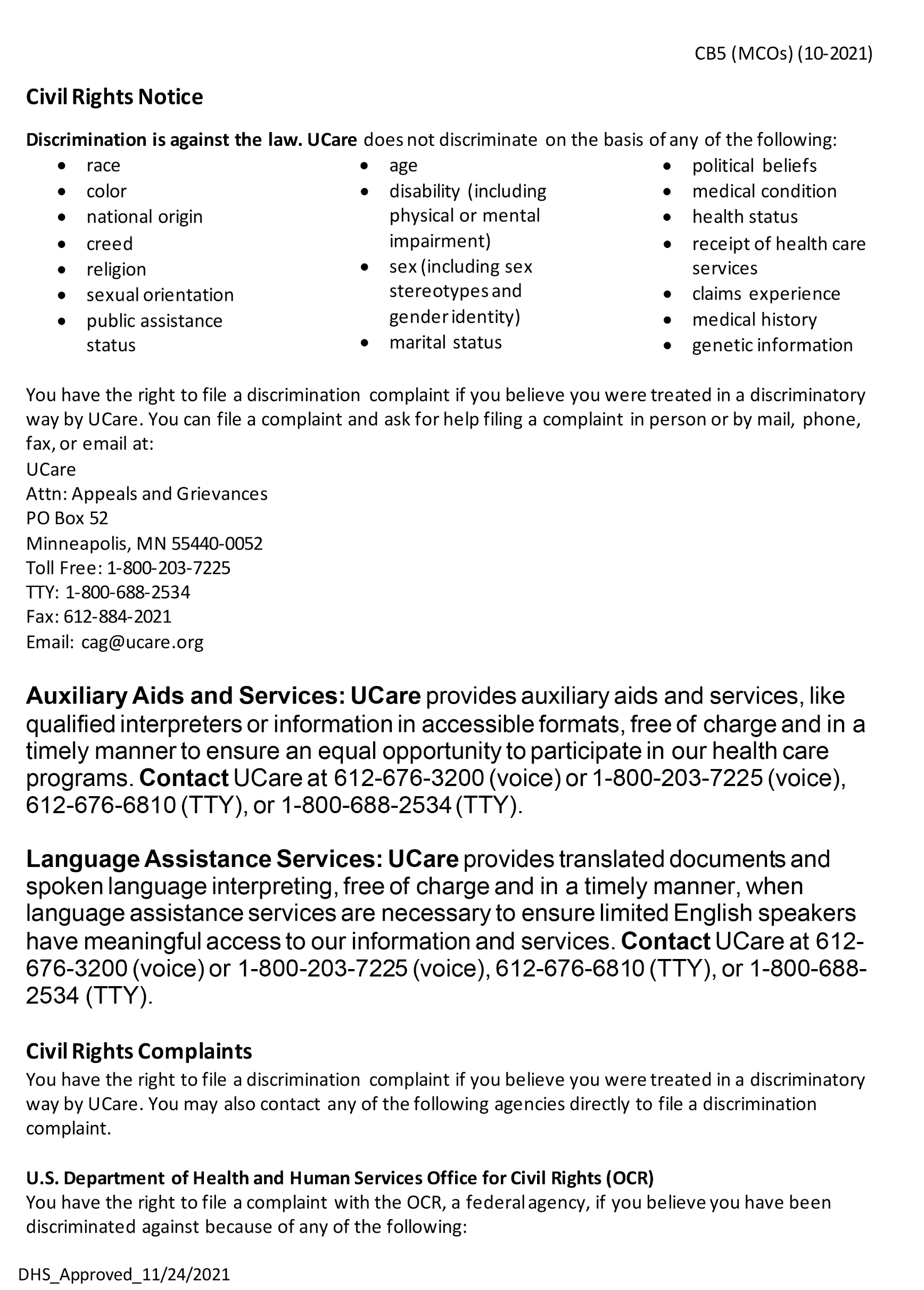 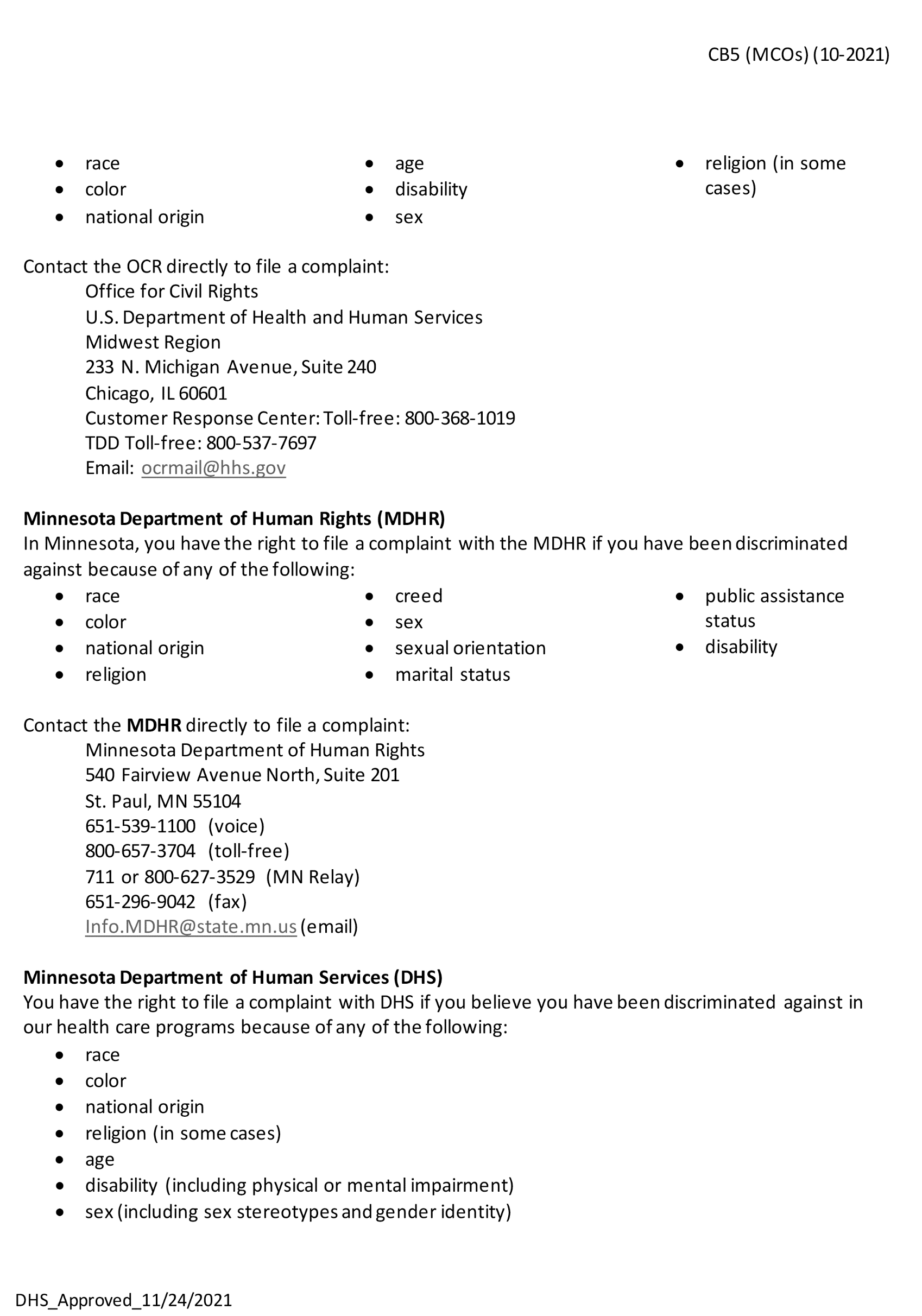 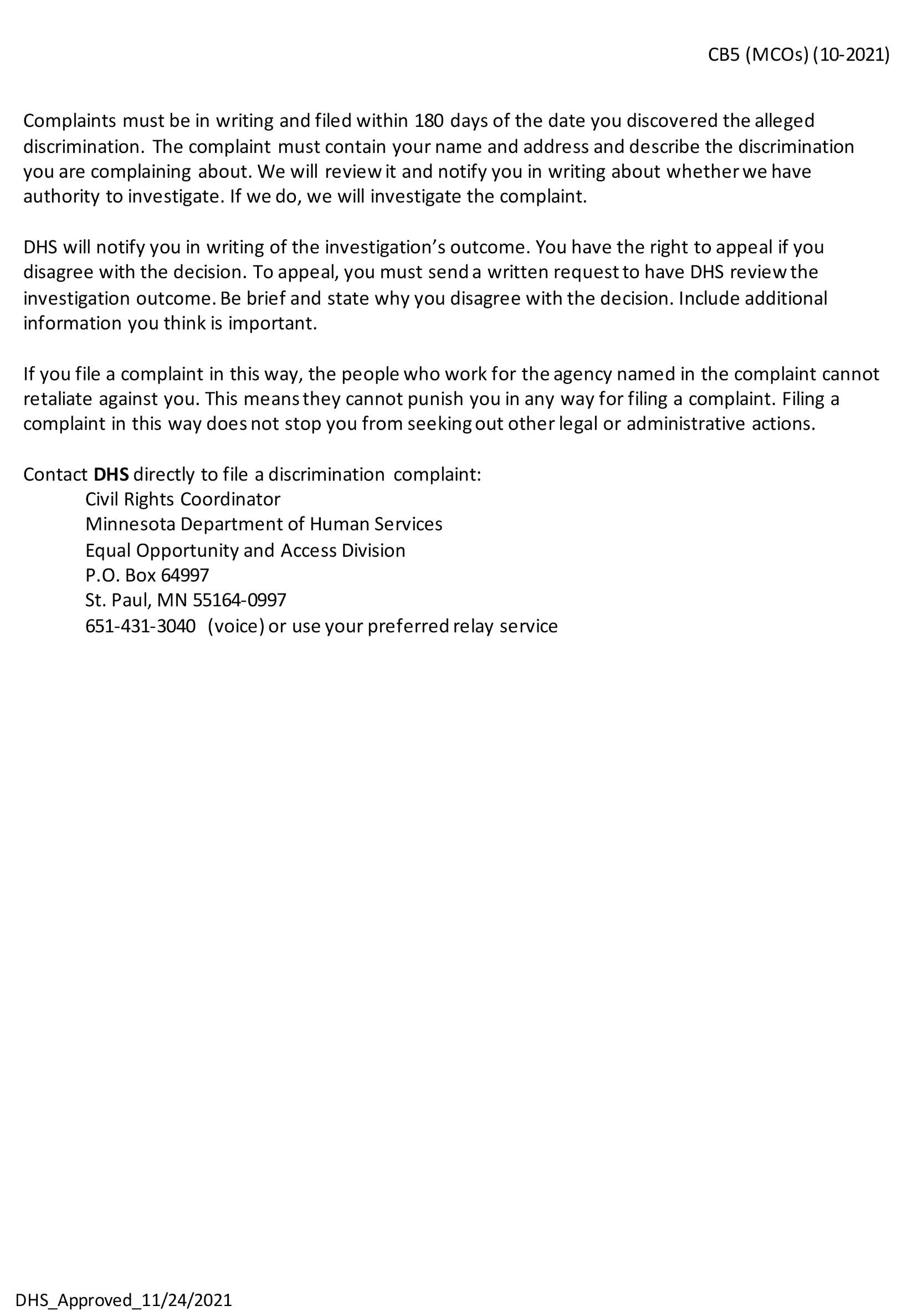 